Вручение мандата депутату Воронежской областной Думы Пешикову Александру Александровичу.            25 сентября 2015 года в Большом зале Воронежской областной Думы прошло первое заседание депутатов регионального парламента в новом составе, в ходе которого состоялась торжественная церемония вручения удостоверений об избрании.
          В мероприятии приняли участие представители органов государственной власти области, местного самоуправления, руководители общественных организаций области, лидеры региональных отделений политических партий, СМИ, а также организаторы выборов.
          Поздравить народных избранников и вручить им удостоверения депутата Воронежской областной Думы шестого созыва пришли председатели окружных избирательных комиссий, а также члены Избирательной комиссии Воронежской области.            Председатель Территориальной избирательной комиссии Богучарского района Заикин Сергей Иванович вручил мандат  депутату Воронежской областной Думы шестого созыва Пешикову Александру Александровичу, избранному по одномандатному избирательному округу № 28 (по Кантемировскому и Богучарскому району).            В ходе заседания был избран председатель Воронежской областной Думы. По итогам проведенного голосования им стал руководитель Воронежского регионального отделения ВПП «ЕДИНАЯ РОССИЯ» Владимир Иванович НЕТЕСОВ. 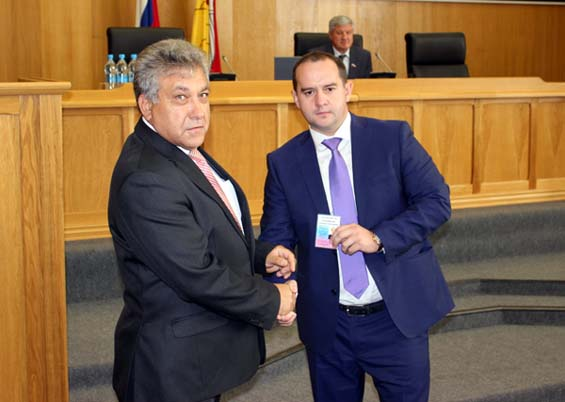 